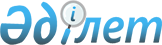 О внесении изменений в постановление акимата Шуского района от 13 апреля 2017 года №108 "Об установлении квоты рабочих мест для инвалидов"
					
			Утративший силу
			
			
		
					Постановление акимата Шуского района Жамбылской области от 28 мая 2018 года № 169. Зарегистрировано Департаментом юстиции Жамбылской области 19 июня 2018 года № 3871. Утратило силу постановлением акимата Шуского района Жамбылской области от 24 октября 2023 года № 476
      Сноска. Утратило силу постановлением акимата Шуского района Жамбылской области от 24.10.2023 № 476 (вводится в действие по истечении десяти календарных дней после дня его первого официального опубликования).
       Примечание РЦПИ.
       В тексте документа сохранена пунктуация и орфография оригинала.
      В соответствии со статьей 31 Закона Республики Казахстан от 23 января 2001 года "О местном государственном управлении и самоуправлении в Республике Казахстан", статьями 9, 27 Закона Республики Казахстан от 6 апреля 2016 года "О занятости населения" акимат Шуского района ПОСТАНОВЛЯЕТ:
      1. Внести в постановление акимата Шуского района от 13 апреля 2017 года №108 "Об установлении квоты рабочих мест для инвалидов" (зарегистрировано в Реестре государственной регистрации нормативных правовых актов №3417, опубликовано в эталонном контрольном банке нормативных правовых актов Республики Казахстан в электронном виде от 16 мая 2017 года) следующие изменения:
      приложение к данному постановлению изложить в новой редакций согласно приложению к настоящему постановлению.
      2. Контроль за исполнением данного постановления возложить на заместителя акима района Балкибекова Алихана Абилашовича.
      3. Настоящее постановление вступает в силу со дня государственной регистрации в органах юстиции и вводится в действие по истечении десяти календарных дней после дня его первого официального опубликования.
      Лист согласования к постановлению акимата Шуского района от 28 мая 2018 года №169 "О внесении изменений в постановление акимата Шуского района от 13 апреля 2017 года №108 "Об установлении квоты рабочих мест для инвалидов"
      "СОГЛАСОВАНО"
      Главный врач Шуской городской больницы
      управления здравохранения акимата 
      Жамбылской области
      _____________Б. Бейсенбаев
      "28" мая 2018 года
      Главный врач Шуской городской поликлиники
      управления здравохранения акимата 
      Жамбылской области
      _____________Б. Билалова
      "28" мая 2018 года
      Главный врач Шуской районной больницы
      управления здравохранения акимата 
      Жамбылской области
      _____________А. Мукатаев
      "28" мая 2018 года Перечень организаций в которых установлена квота рабочих мест для инвалидов
					© 2012. РГП на ПХВ «Институт законодательства и правовой информации Республики Казахстан» Министерства юстиции Республики Казахстан
				
      Аким района 

К. Досаев
Приложение к постановлению
акимата Шуского района
от 28 мая 2018 года №169 
№
Наименование организаций
Списочная численность работников на начало года (человек)
Размер квоты (% от списочной численности работников)
Установленная квота без учета рабочих мест на тяжелых работах, вредными, опасными условиями труда (человек)
1
Государственное коммунальное предприятие на праве хозяйственного ведения "Шуская городская больница" управления здравоохранения акимата Жамбылской области
272
4%
10
2
Государственное коммунальное предприятие на праве хозяйственного ведения "Шуская городская поликлиника" управления здравоохранения акимата Жамбылской области
218
3 %
6
3
Государственное коммунальное предприятие на праве хозяйственного ведения "Шуская районная больница" управления здравоохранения акимата Жамбылской области
757
4%
30
4
Коммунальное государственное учреждение "Отдел образования акимата Шуского района Жамбылской области"
103
3%
3
5
Коммунальное государственное учреждение "средняя школа имени Абая" отдела образования акимата Шуского района Жамбылской области
75
2%
1
6
Коммунальное государственное учреждение "средняя школа имени Аль-Фараби" отдела образования акимата Шуского района Жамбылской области
96
2%
2
7
Коммунальное государственное учреждение "средняя школа имени М. Ауезова" отдела образования акимата Шуского района Жамбылской области
112
3%
3
8
Коммунальное государственное учреждение "средняя школа имени Е.Бекмаханова" отдела образования акимата Шуского района Жамбылской области
164
3%
5
9
Коммунальное государственное учреждение "средняя школа имени М.Х. Дулати" отдела образования акимата Шуского района Жамбылской области
118
3%
3
10
Коммунальное государственное учреждение "средняя школа имени М. Макатаева" отдела образования акимата Шуского района Жамбылской области
154
3%
4